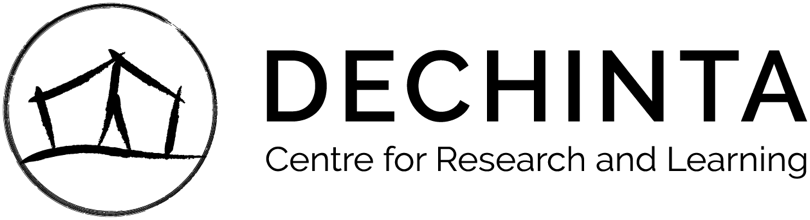 PARTICIPANT CLOTHING/EQUIPMENT CHECKLIST (SUMMER)Summer could bring temperatures of +10 to +30C, plan to bring layers for cooler days.  Please bring casual, comfortable clothing suitable for on-the-land activities. Expect about 18 hours of daylight, with lots of sunlight. Expect extreme bug conditions—bug jackets are essential, not optional. We think you will find the following items especially useful during your stay. If you do not have any of the following please let us know.Please note: there will be no laundry available and there will be not internet available. There is cell service.OPTIONAL ADDITIONSBug jacket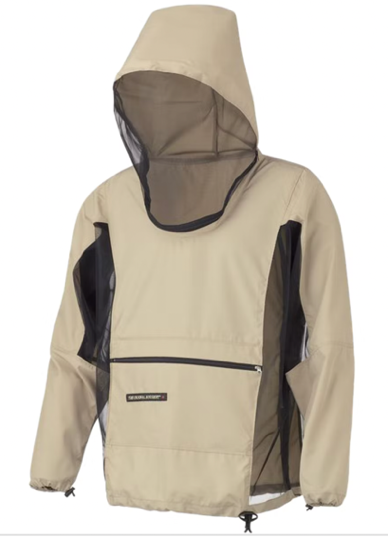 Rain gear (jacket with hood and pants)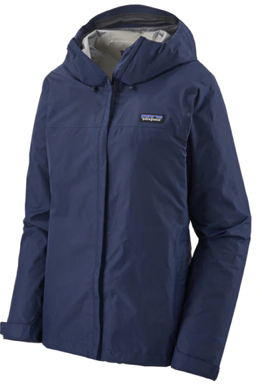 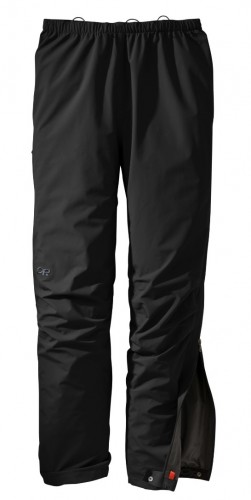 1 warm sweater or jacket 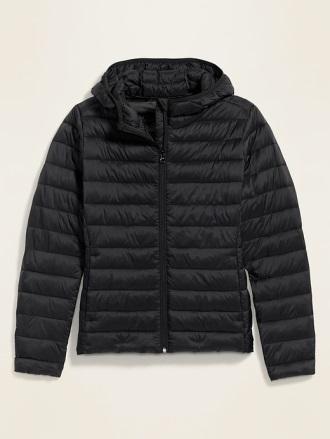 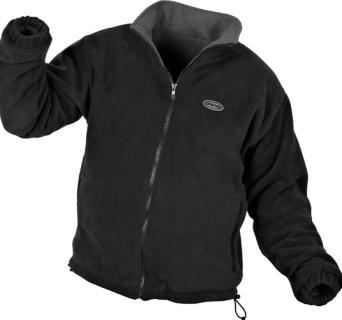 1 set of thermal underwear layers, a shirt and pants (wool, polypro, avoid cotton)  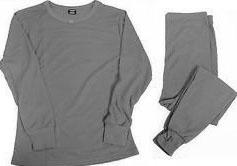 Shirts for 13 days on the land. Likely just 2-4. (sweat-wicking, breathable, quick dry are best but not mandatory) 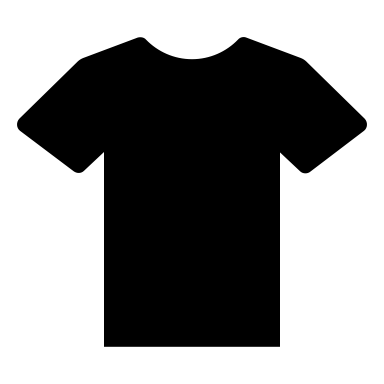 Shorts (quick dry, active)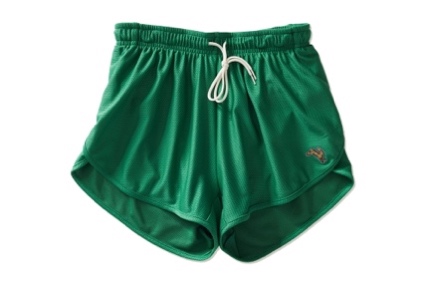 3 pairs of long pants that can fit over thermal underwear/base layer. Work pair: don’t mind getting dirty, durable, breathable, quick dryHiking pair: breathable, quick dryWarm pair: fleece, cotton sweatpants*think: cover ankles for bugs!!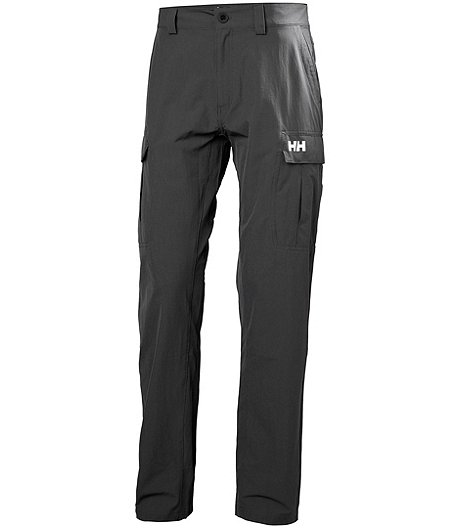 3-7 pairs of wool socks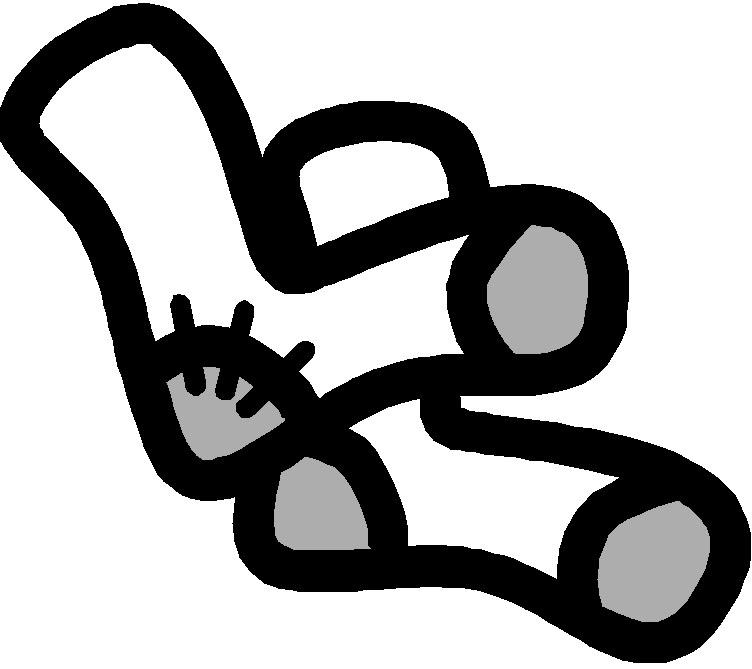 Pyjamas!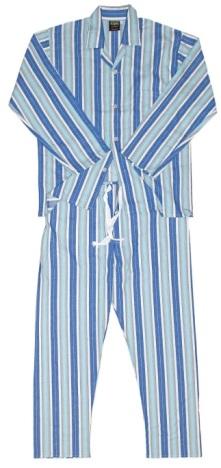 Underwear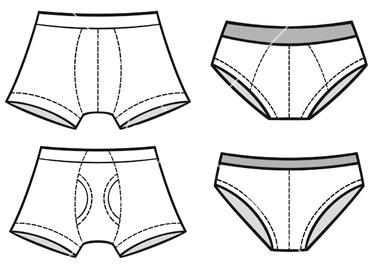 Bathing suit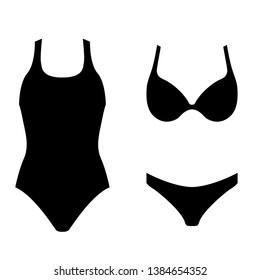 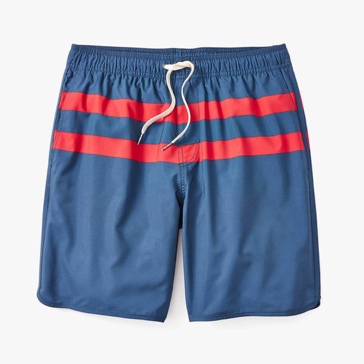 Toque 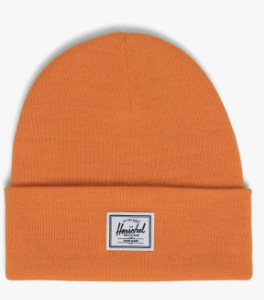 Work gloves (try to get ones that will protect your hands from bugs—bugs can’t crawl in them or your sweater/jacket can go over them)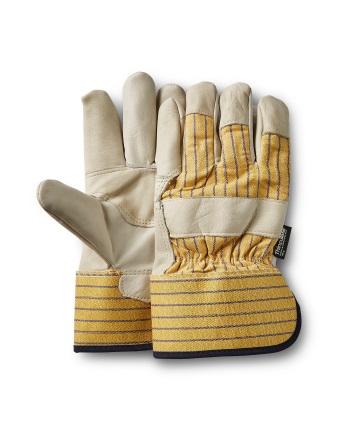 Sun hat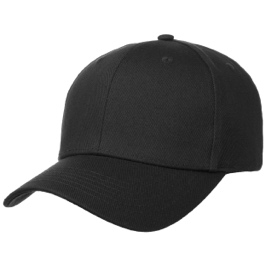  Runners or hiking shoes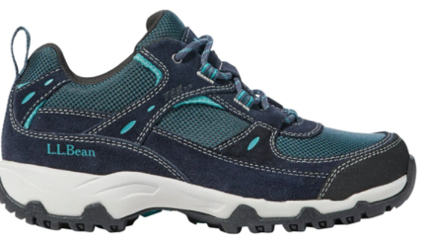 Mask(s)!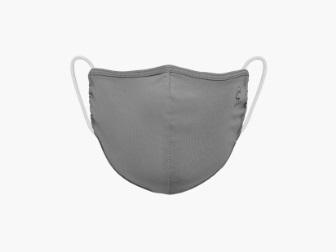 Sandals that can get wet and/or dry fast (not flip flops) 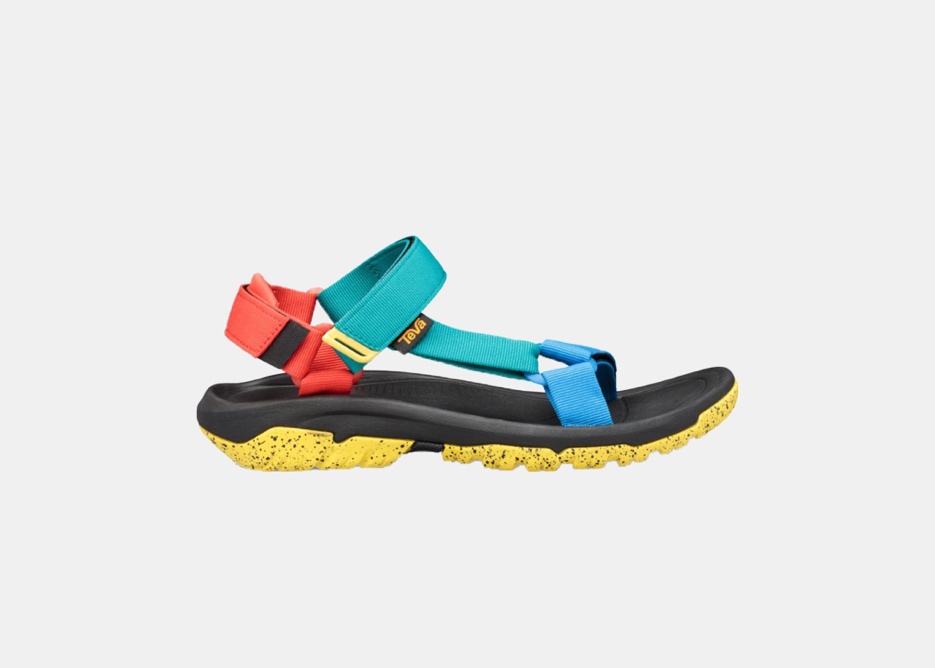 Personal toiletries Comb/BrushToothbrush and pasteDeodorantFull set tampons, pads, diva cup, etc. (even if you may not need them)  Etc.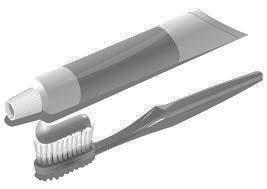 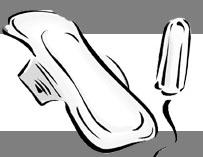 Bug Spray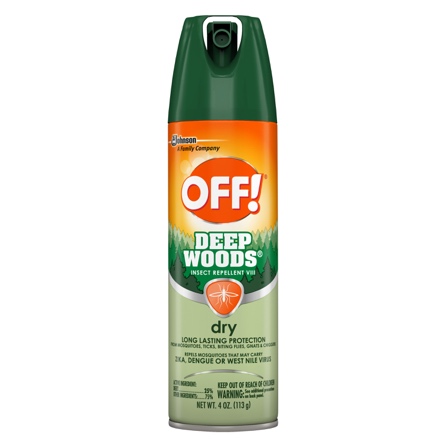 Bug net (for sleeping)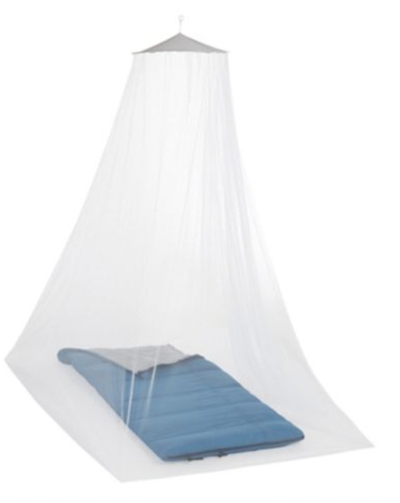 Afterbite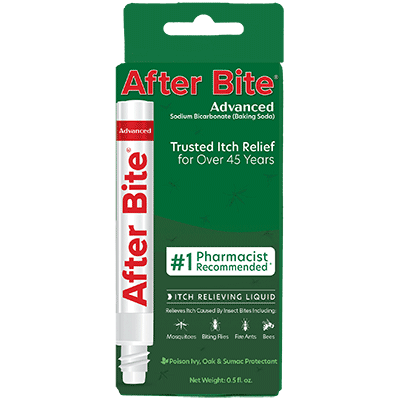 Sleeping sheet/sleeping bag linerDay pack (small backpack)  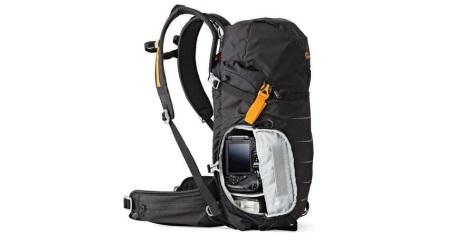 Sunscreen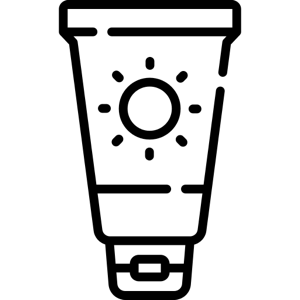 Water bottle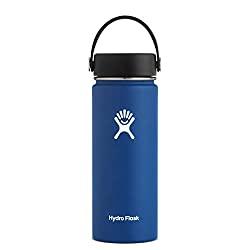 Moisturizer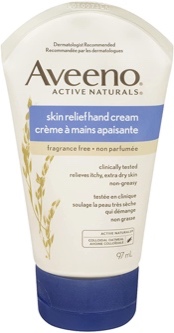 Sunglasses 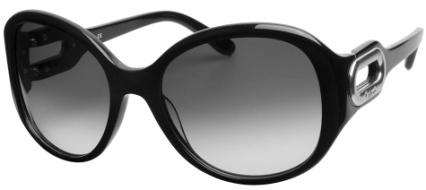 Lip balm (with SPF protection)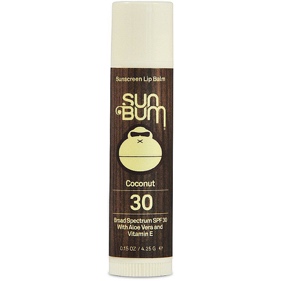 Medications if required (bring two inhalers or Epi-pens)  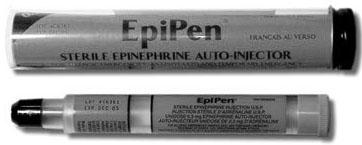 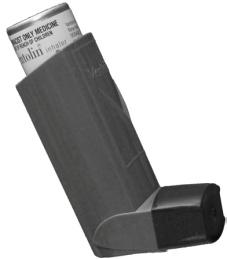 1 pillow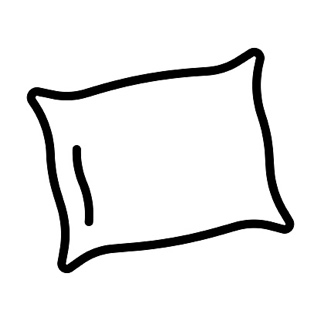 Towel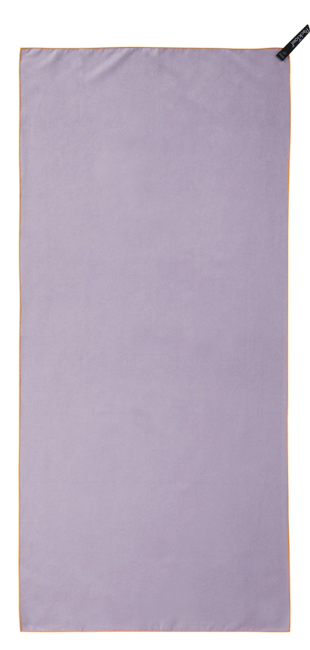 Course materials, notepad, pen/pencil, etc.Optional Checklist—🗹 when packedOptional Checklist—🗹 when packed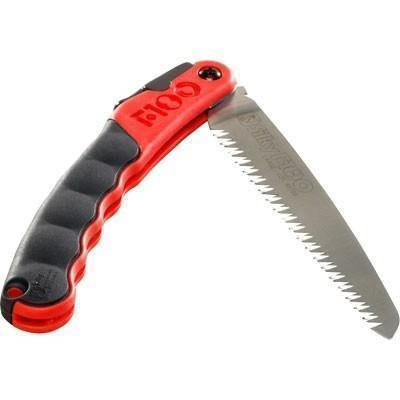 Bush tools (saw, knives, matches, lighter, etc.)Binoculars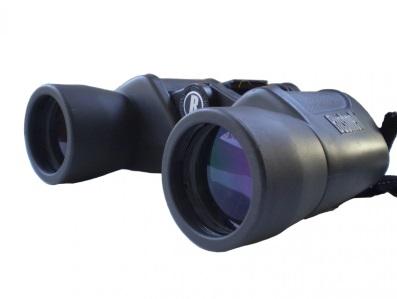 Camera (know it can be damaged)  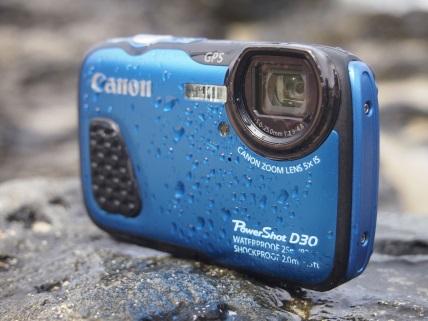 Portable battery charger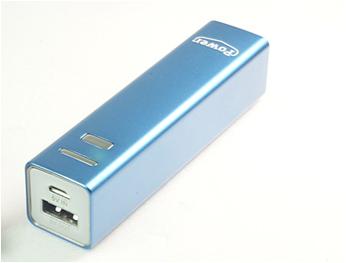 Sewing/beading projects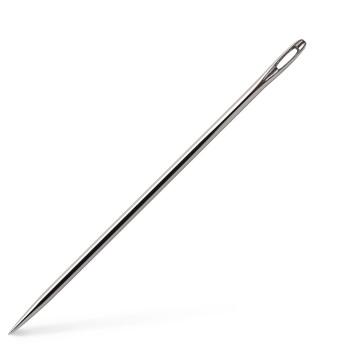 Books, cards.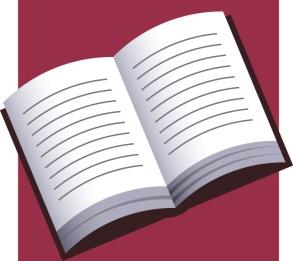 Self-care items for free time (smudge, drum, headphones to listen to meditation/music, journal, etc.) 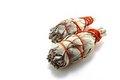 Snacks/Treats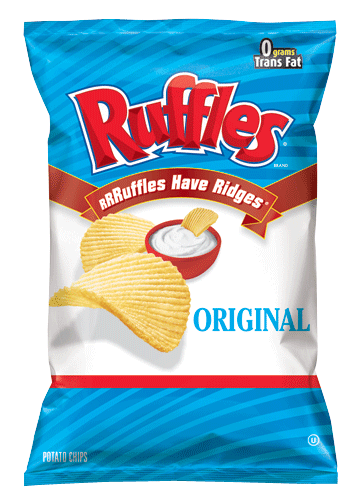 Small tokens of appreciation for Elders and knowledge holders  Sleeping eye mask (we are the land of the midnight sun) and ear plugs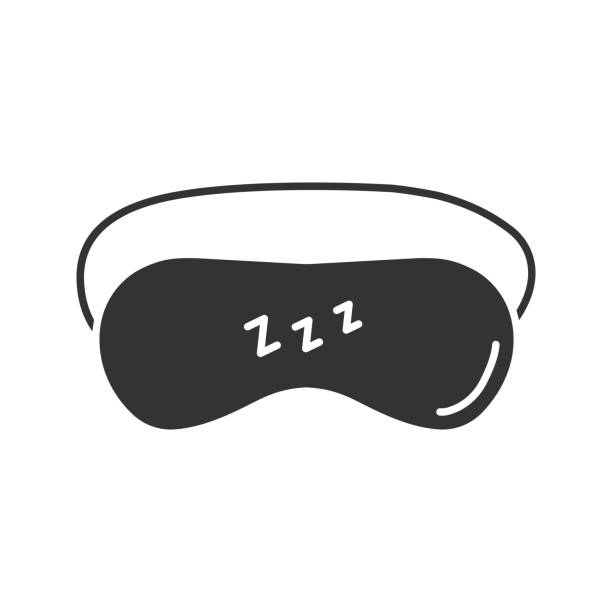 